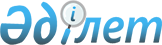 О признании утратившим силу решения Жаркаинского районного маслихатаРешение Жаркаинского районного маслихата Акмолинской области от 22 августа 2016 года № 6С-4/11      Примечание РЦПИ.

      В тексте документа сохранена пунктуация и орфография оригинала.

      В соответствии со статьей 7 Закона Республики Казахстан от 23 января 2001 года "О местном государственном управлении и самоуправлении в Республике Казахстан", со статьей 27 Закона Республики Казахстан от 6 апреля 2016 года "О правовых актах", Жаркаинский районный маслихат РЕШИЛ:

      1. Признать утратившим силу решение Жаркаинского районного маслихата от 17 марта 2014 года № 5С-32/6 "Об утверждении регламента Жаркаинского районного маслихата" (зарегистрировано в Реестре государственной регистрации нормативных правовых актов № 4093, опубликовано 18 апреля 2014 года в районных газетах "Целинное знамя", "Жарқайың тынысы").

      2. Копию настоящего решения направить в Департамент юстиции Акмолинской области.

      3. Настоящее решение вступает в силу и вводится в действие со дня подписания.


					© 2012. РГП на ПХВ «Институт законодательства и правовой информации Республики Казахстан» Министерства юстиции Республики Казахстан
				
      Председатель сессии
районного маслихата

Д.Меджидов

      Секретарь
районного маслихата

У.Ахметова
